МАГИСТРАТУРИ, СТИПЕНДИИ, СТАЖОВЕМагистратура "Четири града"Започна приемът на документи за обучение в магистратурата "Четири града". Тя се осъществява по програма "Еразмус мундус". Продължителността на обучението е две години и се провежда изцяло на английски език. Стипендията е в размер от близо 20 хил. евро за целия период на обучение.Инициативата "Четири града" има за цел да обърне специално внимание на проблемите на градската среда, урбанизацията и проектирането на сгради в населените места. Градовете, в които се провежда магистратурата, са Брюксел, Копенхаген, Виена, Мадрид и няколко близки града.Необходимо е кандидатите да имат бакалавърска степен по география, социология, литература и културология, архитектура, икономика, политически науки, публичен мениджмънт и други. Могат да кандидатстват и студенти, които все още не са завършили. Те обаче трябва предварително да се свържат с някой от организаторите.Процесът на кандидатстване за програмата и финансовата помощ се състои от регистрация, попълване на онлайн формуляр и изпращане на необходимите документи. Одобрените кандидатите ще бъдат уведомени по електронен начин и ще бъдат поканени на интервю. Крайният срок е 20 януари 2013 г.Повече информация може да откриете на официалната страница на програмата.Нова магистратура по "Еразмус мундус" в областта на ИКТПрограмата за студентски обмен "Еразмус мундус" даде старт на нова магистратура - Smart Systems Integration (SSI). Тя се осъществява съвместно от шотландски, норвежки и унгарски университети. Дисциплината е с продължителност от две години, като четвъртият семестър е изцяло планиран за разработка на магистърската тезаПрограмата съчетава интензивна практика и теория в областта на системната интеграция в информационните и комуникационни технологии. Приемащите университети са Heriot-Watt University в Шотландия, Vestfold University College в Норвегия и Budapest University of Technology and Economics в Унгария. Целта на програмата е да подготви студентите за работа в международна среда и да отговори на нуждите от специалисти в областта на Microsystems Technology.Студентите от Европейския съюз (ЕС) могат да кандидатстват за частично финансиране в размер на 20 хил. евро за двете години. Подборът на кандидатурите ще бъде извършван от Европейската комисия.Краен срок: 10 февруари 2013 г.Повече информация може да откриете на официалната страница на програмата.Комисия "Фулбрайт" обяви конкурси за стипендии през учебната 2014-15 година Обявените конкурси обхващат следните области: Стипендии "Фулбрайт" за преподавателска и изследователска дейност (5 месеца); Стипендии "Фулбрайт" за магистърски и докторски програми (10 месеца) и специализации (до 6 месеца);Съвместна стипендия за магистри по бизнес администрация "Фулбрайт - Бизнес колеж Прайс към университета на Оклахома" (2 години);Съвместна стипендия за магистърски програми "Фулбрайт - Институт Благодарност към Скандинавия" (10 месеца);Стипендия "Хюбърт Хъмфри" за специалисти в държавния и частния сектор(10 месеца);Стипендия за развитие на гражданското общество (3-5 месеца).Краен срок: 7 май 2013 гСтипендии на външното министерство на Франция за отлични студентиФренското външно министерство отпуска стипендии на чужденци за обучение във френски университети по програма "Айфел". Финансовата помощ е за магистърски или докторски програми. Магистратурите трябва да са в някоя от следните области: инженерни науки, икономика, право или политически науки. Пълен списък на докторантурите, които ще бъдат подпомагани, може да намерите на интернет страницата на програмата. Успешните кандидати за магистратура трябва да са под 30 годишна възраст, а за докторските програми възрастовата граница е 35 години. От всички се изисква отлично владеене на френски език. С приоритет при избора на стипендианти, ще бъдат онези, които до момента са се обучавали извън Франция. Паричната помощ е в размер между 1 000 и 1 400 евро месечно, в зависимост от научната степен. В допълнение към тази помощ, министерството поема пътните разходи, медицинската застраховка и част от разходите по настаняване.Крайният срок за кандидатстване е 9 януари 2013 г.Списъкът на одобрените кандидати ще бъде публикуван онлайн на страницата на програмата. Там може да намерите и допълнителна информация за необходимите документи и изисквания.Facebook търси докторанти в областта на компютърните наукиСтипендиантската програма на Facebook съществува от четири години и е изцяло насочена към докторанти, специализиращи в компютърните науки като компютърна архитектура, онлайн сигурност, бази данни, интернет икономика, програмиране, машинно обучение и ситеми.Условието за кандидатстване е докторантите да учат през академичната 2013/2014 г. Те трябва да изпратят резюме в не повече от две страници на докторантските си проучвания и техните допирни точки с дейността на Facebook, а също и автобиография с данни за контакт.Другите необходими документи са най-малко две препоръки от преподаватели, като едната задължително трябва да е от научния ръководител на дисертацията, по която работи стипендиантът.На одобрените кандидати Facebook ще отпусне финансова помощ от 30 хил. долара за период от девет месеца. Освен това компанията ще покрие таксите за записване и обучение, както и разходите за пътувания и посещения на специализирани семинари. Допълнителни 2.5 хил. долара се полагат за закупуване на персонален компютър. Стипендиантите ще получат възможност и за платен летен стаж.За участие в програмата се кандидатства на този адрес. Успешните кандидати ще бъдат известни на 25 февруари 2013 г.Краен срок: 7 януари 2013 г.Допълнителна информация може да откриете на страницата на инициативата.Стипендии за докторантури в Нова ЗеландияНовозеландското правителство отпуска стипендии за докторантури. Стипендиите покриват таксите за обучение за тригодишен период, разходи за живот в размер на 20 500 новозеландски долара годишно, пътни до Нова Зеландия, пътни разходи за конференции, медицинска застраховка и разходи за учебни материали.Кандидатите трябва да са завършили с отличие висшето си образование и да са приети в докторска програма в някой от местните университети.Необходимите документи за кандидатстване включват сертификат за владеене на английски език, академична справка, предложение за научен проект, мотивационно писмо и препоръки.Дипломанти, завършили извън Австралия, Канада, Обединеното кралство, САЩ, Ирландия, Франция или Германия, трябва да представят сертификат за приравняване на придобитата до момента квалификация. Сертификати се издават от следните организации: Educational Credential Evaluators, World Education Services или UK Naric Individual Assessment.Крайният срок за кандидатстване е 15 юли всяка година.Повече информация може да намерите на интернет страницата New Zealand Educated.Стипендии за научна работа в РумънияИнститутът New Europe College (NEC) в Букурещ, Румъния обяви началото на конкурс за стипендии за академичната 2013 – 2014 г. Инициативата е насочена към млади изследователи от цял свят, които работят в областта на хуманитарните науки, обществените науки и икономиката.За паричната помощ могат да кандидатстват само студенти в напреднала фаза на докторски програми, както и онези, които вече притежават научната титла "доктор". С предимство са кандидатите, които са под 40 годишна възраст и досега не са получавали стипендия от висшето училище. Работните езици в института са английски, френски и немски език. Желателно е всички участници да владеят английски език на много добро ниво.Отпусканата сума е в размер от 600 евро на месец, като от NEC покриват допълнително разходите по настаняване и транспорт. На докторантите, които имат желание да останат през цялата академична година, се дава възможността да работят по проекта си за един месец в друга институция по избор. За целта е предвидена сумата от 2 600 евро, която да покрие пътните разходи и тези за живот на студентите.Кандидатите трябва да попълнят онлайн формуляр, който да изпратят на адрес: applications@nec.ro. Крайният срок за изпращането му е 11 януари 2013 г. Одобрените кандидати ще бъдат известени до средата на месец март 2013 г. и поканени на интервю, което е планирано за месец април.Допълнителна информация за програмата може да откриете на страницата на New Europe College.Австрийски институт отпуска стипендии за изследователска дейностИнститутът за изследвания в областта на науката, технологията и обществото (IAS-STS) в Грац, Австрия отпуска стипендии за изследователска дейност на млади учени за учебната 2013/2014 г.Престоят в IAS-STS може да бъде до максимум девет месеца. Размерът на финансовата помощ е 940 евро месечно. Проектите на кандидатите трябва да са по някоя от следните теми: "Пол - Технологии - Околна среда", "Науки за живота и биотехнологии", "Устойчиви и иновативни обществени поръчки и еко дизайн", "Нисковъглеродни енергийни системи" или "Устойчиви хранителни системи".Институтът не предлага ръководство при писане на докторските дисертации. На стипендиантите е осигурен достъп до ресурсите на института и до университетските библиотеки в Грац.В програмата на IAS-STS могат да кандидатстват докторанти от всички специалности. Кандидатите, които работят по свои дисертации или след-докторски специализации ще имат предимство.Крайният срок за кандидатстване е 31 декември 2012г.Повече информация може да намерите на страницата на IAS-STS.Стипендии за изследвания и работа в областта на хуманитарните науки и изкустватаИталианската фондация "Болиаско" предлага стипендии на специалисти в областта на хуманитарните науки и изкуствата. Стипендиите се отпускат за творческа работа или за научни изследвания в образователния център на фондацията в Болиаско, провинция Генуа.Стипендиите са за изследователи или професионалисти в областта на археологията, архитектурата, класическата филология, танците,театъра, филмовото изкуство, литературата, философията, фотографията и визуалните изкуства. Фондация "Болиаско" подпомага както научната, така и творческата дейност в изброените области, но не може да осигури студио за репетиции на желаещите.Всяка година се присъждат около 50 стипендии, като обикновено продължителността им е един семестър. За 2013 – 2014 г. възможните дати за платена изследователска работа са както следва: от 9 септември до 13 декември за есенния семестър и от 10 февруари до 16 май за пролетния семестър.От кандидатите се изисква да демонстрират значим опит в избраната област, както и да представят проект на предстоящата си работа в центъра на фондация "Болиаско". Очаква се одобрените проекти да завършат със създаването на академична или артистична творба.Крайните срокове за кандидатстване са 5 януари 2013 г. за парична помощ през есенния семестър и 15 април 2013 г. за пролетния семестър през 2014 г.Повече информация можете да намерите на интернет страницата на фондация "Болиаско".Докторантури за млади изследователи в областта на устойчивото развитиеВсички млади изследователи с интерес в областта на устойчивото развитие могат да кандидатстват за докторантура в чужди университети. Програмата се осъществява от компанията консултант за устойчиво развитие Denkstatt и партньорът към проекта Careers in Sustainability Excellence (CASTLE). Обучението започва на 1 април 2013 г.Инициативата предлага 14 свободни позиции в европейски институции, като продължителността на научната дейност е фиксирана за период от три години. Приемащите университети са в държавите Австрия, Финландия, Франция, Германия и Швеция. Докторантурите съчетават интензивна практика и теория под формата на работни сесии и упражнения.Изискванията към кандидатите са завършено висше образование в областта и минимум четиригодишен професионален опит. Не се допускат кандидати, които вече притежават научната степен "доктор". Владеенето на английски език е задължително. Разходите на одобрените кандидати се поемат изцяло от проекта.Желаещите могат да кандидатстват онлайн, като е необходимо да приложат автобиография и мотивационно писмо. Краен срок: 31 декември т.г. Повече информация може да намерите на официалната страница на програмата.Свободни места за млади учени в университета в ИнсбрукИнститутът по компютърни науки към University of Innsbruck в Австрия предлага свободни места за изследователска дейност на млади учени. Кандидатите трябва да са завършили магистърска програма в областта на ИКТ, като се допускат и онези, които вече притежават научната степен "доктор".Условие е проектите да са свързани с някоя от следните теми: "Компилатори и оптимизация на паралелни компютърни системи", "Програмни езици", "Методи за мултипроцесорни архитектури", "Развитие на апликации" и други.Работният език на Института е английски, като владеенето на немски език не е задължително. На одобрените кандидати ще бъде назначен ръководител, който да им помага при писането на докторските дисертации. Също така ще им бъде осигурен достъп до ресурсите на института и до университетските библиотеки в Инсбрук.Желаещите могат да кандидатстват по всяко време на годината. Необходимо е първо да се свържат с ръководителя на департамента по компютърни науки проф. Томас Фахрингер на адрес: Thomas.Fahringer@uibk.ac.at.Повече информация може да намерите на страницата на университета.Стажове в Службата за хармонизиране на вътрешния пазарСлужбата за хармонизиране на вътрешния пазар (OHIM) организира два пъти годишно платени стажове за млади дипломанти. Продължителността на стажовете е пет месеца.OHIM е официалната служба на ЕС за регистрация на търговски марки и дизайн. Търговската марка на общността (CTM) и регистрираният дизайн на общността (RCD) са основни средства, необходими за постигането на единен европейски пазар. Чрез тях е възможна зaщита на интелектуалното право във всички страни - членки на ЕС.Работата на стажантите е главно в областта на индустриалната собственост и най-вече запазени марки, съдебни спорове, жалби, дизайн и международно техническо сътрудничество. Стажовете се провеждат в централния офис на OHIM в Аликанте, Испания, а броят на свободните места е общо десет.Кандидатите за стаж трябва да имат диплома за завършено висше образование. Също така те трябва да имат предишен опит в една от областите на работа на OHIM. Този опит може да е професионален или да е придобит по време на предишен стаж или по време на обучението в университета. Необходимо е отлично владеене на един от официалните езици на ЕС и добри познания по един от езиците на OHIM (испански, английски, немски, френски или италиански).Крайните срокове за подаване на документи са еднакви всяка година. За стаж за периода февруари – юни документи се подават до 31 октомври предходната година. Ако кандидите желаят заетостта им да бъде между месеците септември – януари, те трябва да изпратят документите си до 31 март същата година.Допълнителна информация и необходимите формуляри за кандидатстване можете да намерите на интернет страницата на Службата за хармонизиране на вътрешния пазар.Студенти от ЕС могат да кандидатстват за стаж в японски компанииПрограма "Вулканус" предлага платен стаж в японски компании за студенти от Европейския съюз.СтажСтажантската програма започва през септември и завършва през август на следващата година. През това време студентите ще могат да участват в едноседмичен семинар за японската култура, четиримесечен курс по японски език и осем месеца стаж в японска компания.Студентите ще получават стипендия в размер от 1 900 000 йени (приблизително 18 304 евро) за разходите за път и настаняване в Япония. Семинарът и езиковият курс са безплатни, а на стажантите е осигурена квартира.ИзискванияМогат да кандидатстват студенти от ЕС в поне трети курс, изучаващи инженерни специалности или точни науки. Задължително е и владеенето на английски език.КандидатстванеЖелаещите трябва да попълнят формуляр за кандидатстване, който е достъпен на интернет страницата на програмата.Краен срок: 20 януари 2013 г.Подробности за програмата можете да научите на официалната й интернет страница.Стаж в Световната банка Кандидатите трябва да притежават бакалавърска степен и вече и да са включени в магистърска програма.Минималния срок за който може да се проведе стажът е четири седмици. Повечето позиции са във Вашингтон. За този стаж обикновено се търсят кандидати в следните области: икономика, финанси, човешко развитие (общественото здраве, образование, хранене, население), социални науки (антропология, социология), земеделие, околна среда, развитие на частния сектор, и други.ИзискванияОтлично владеене на английски език. Желателни са професионален опит, компютърни умения, както и познаване на езици като френски, испански, руски, арабски, португалски и китайски.Стажът се заплаща почасово,като в някои случаи се заплащат и пътните разходи.Стажовете са летни и зимни, като летните се провеждат в периода юни-септември, а зимния е през месеците декември-март.Краен срок: 31 януари 2013 г.Допълнителна информация от: http://web.worldbank.org/Стажантска програма на  bTV – “Аз, репортерът” Ще имате възможност да се научите да работите с потребителски материали – снимки, видеофайлове, както и текстови сигнали – да ги преценявате, подбирате, публикувате на сайта на bTV и обработвате допълнително, ако е нужно. Ще развиете умения за работа с информация и правилното й използване в извънредни ситуации.Задължения на стажантите: Основното задължение на стажантите е да помагат на екипа на „Аз, репортерът” при подбора и публикуването на потребителски материали на сайта на bTV. Стажантите ще имат възможност да пишат обзорни новини в рубриката, да изготвят тематични фотогалерии, както и да участват в подготовката на месечните конкурси на рубриката. Вие ще можете свободно да давате предложения и идеи за новини, галерии, нови рубрики и инициативи.Продължителност на стажа: Стажът е с продължителност 3 месеца През този период кандидатите трябва да бъдат на разположение в телевизията не по-малко от 4 часа (в интервала между 09.00 и 23.00 часа) 5 дни в седмицата. Това се случва след предварително изготвен и съгласуван с кандидата график. Стажът предоставя на кандидатите възможност да придобият ценен опит и професионални умения и не се заплаща.Изисквания: студенти, завършили втори курс (или младежи с активен интерес) в следните области: Българска филология, Журналистика или друга хуманитарна специалност;много добри организационни умения;отлична езикова култура; интереси и познания в областта на фотографията; много добра компютърна грамотност ( MS Excel, MS Office, MS Power Point ). Притежаването на предишен професионален опит не е задължително.Документи за кандидатстване: АвтобиографияМотивационно писмо, адресирани до Надежда Антонова, за рубриката „ Аз, репортерът”E-mail адрес за изпращане на документи: careers@btv.bg Краен срок: няма посоченДопълнителна информация на: http://images.btv.bg/2012/09/28/2963.pdfЕвропейската железопътна агенция предлага платен стажЕвропейската железопътна агенция организира платен стаж за период между три и пет месеца.СтажОдобрените кандидати ще могат да се запознаят с работата на агенцията и ролята й в рамките на Европейския съюз, както и да придобият практически знания и професионален опит в някоя от дейностите й.Стажовете се организират два пъти в годината за период от три до пет месеца и започват през март или октомври. Възнаграждението е 1087 евро на месец.ИзискванияПрограмата е насочена главно към младежи, завършили висшето си образование, или такива, които са в началото на професионалната си кариера.Могат да се участват граждани на държави - членки на Европейския съюз, Исландия, Лихтенщайн, Норвегия, Швейцария, Хърватия или Турция.КандидатстванеКандидатстването става с попълване на формуляр, който можете да намерите на страницата на агенцията.Краен срок: 31 декември 2012 г. Подробности можете да намерите на официалната страница на Европейската железопътна агенция.Стаж за студенти в ДанонДанон предлага шестмесечен стажза студенти в отдел Информационни системи, с ръководители – високо специализирани професионалисти.Изисквания:най-малко студенти, завършили първи курс по компютърни науки, или други свързани специалности;опит с боравенето с операционната система на Майкрософт;добри познания по английски език;добри комуникационни умения.Документи за кандидатстване:АвтобиографияМотивацижнно писмоЗа информация: 02/ 9 304 529Краен срок: няма посоченДопълнителна информация на :http://www.danone.bg/uploads/careers/pdfpath_108.pdfСтаж за ученици и студенти в Банка ДСКПрием на стажанти се осъществява в поделенията на Банката и в Централно управление въз основа на процедура за подбор в два етапа:І-ви етап: "Преглед и класиране по документи";ІІ-ри етап: "Интервю".Необходими документи:Мотивационно писмо, където да бъде посочена конкретната област/дейност, в която кандидатът желае да проведе стаж;Автобиография ("СV"), с приложена актуална снимка.След покана за интервю, при провеждането му кандидат-стажантите попълват "Лист с очаквания" (свободен текст).При допълнително поискване се представят:ксеро-копие на студентска книжка/респ. на ученически бележник (а именно - страниците, удостоверяващи успеха на кандидата);препоръка от обучаващото ВУЗ или специализирано средно училище.Изисквания:а) образователно равнище и етап от обучението към момента на кандидатстване:студенти във ВУЗ - най-малко завършили семестриално ІІ-ри курс;студенти в І-ви и ІІ-ри курс във ВУЗ, но с придобито средно-специално образование в областите "икономика" и "информационни технологии";ученици в специализирани училища в областите "икономика" и "информационни технологии" - последна учебна година, съобразно предвидения в годишната учебна програма "държавен стаж";млади специалисти с придобито висше образование, но безработни.б) специалности: икономисти; юристи; инженери; програмисти; математици.Срочността на стажа и часовата ангажираност се договарят индивидуално с кандидатите.Срочност: минимум 1 месец, максимум 3 месеца.Часова ангажираност в 1 работен ден: минимум 4 работни часа; максимум 8 работни часа.Възможно е провеждане на стаж в повече от 1 области/дейности ("ротация на стажантски позиции") в рамките на максимално допустимата срочност.Приемът на стажанти е целогодишен, с изключение на периода на годишно счетоводно приключване.Стажът не е платен.Координати за връзка в Централно управление на "Банка ДСК" ЕАД:Дирекция "Организационно развитие и обучение"Адрес за кореспонденция:гр. София 1036, ул. “Московска” N19Електронен адрес за кореспонденция:Students-Practice@dskbank.bgКраен срок: целогодишноДопълнителна информация ТУК "Грийнпийс" организира платени стажове в АмстердамОтделът за изследвания към "Грийнпийс" предлага шестмесечен стаж в седалището си в Амстердам, Холандия.  Одобрените стажанти ще трябва да работят на пълен работен ден по 40 часа седмично в продължение на шест месеца. По време на програмата те ще могат да се включат в събирането и систематизирането на информация, свързана с кампаниите и проектите на "Грийнпийс". Стажантите ще получават месечно заплащане в размер от 800 евро.ИзискванияМогат да кандидатстват хора със степен бакалавър в областта на естествените и социални науки. Изискват се компютърна грамотност, отлично владеене на английски език и на поне един от следните езици: испански, френски, португалски, немски, китайски, арабски, руски или японски.Желаещите трябва да изпратят подробна автобиография и мотивационно писмо на един от следните адреси: tony.sadownichik@greenpeace.org или recruitment.int@greenpeace.org.Краен срок: Няма обявенАко не получите отговор до шест седмици, след като сте подали молба за стажа, означава, че тя не е била одобрена.Подробности можете да намерите на официалната страница на "Грийнпийс".Награди на БАИТ за 2012 г.Тазгодишното издание на конкурса ще определи носителите на 15-те награди в следните категории и подкатегории: Образователна награда, Журналистическа награда /печатни медии, радио и телевизия, онлайн медии/,Студентска награда, Публична администрация /държавна и общинска/, Бизнес иновативност, Компания на годината /експортно ориентирана и с принос на българския пазар/, Корпоративна и социална отговорност, STARTUP компания, E-business, Мобилни решения и Специална награда за значим принос.Краен срок: 6 януари 2013 г.Конкурс за есе Стипендия „Европа”, учредена от българския евродепутат Кристиан ВигенинБългарският евродепутат Кристиан Вигенин, съвместно с Центъра за европейски и международни изследвания (ЦЕМИ), обявяват конкурс за Стипендия "Европа" с цел мотивиране на младите хора да продължат обучението си и да се реализират в желаната от тях сфера. Тема на конкурса е „Моята програма България 2013-2017”. Есето следва да има обем до 5 стандартни печатни страници (до 9 000 знака включително интервали).Стипендия „Европа” е годишна, в размер на минимална работна заплата на месец. Чрез този конкурс Кристиан Вигенин и ЦЕМИ се стремят да мотивират младите хора да насочват повече усилия в академичната си и професионална подготовка и да подпомогнат развитието им в избраната сфера.Кандидатите трябва да са студенти в български университети и да са завършили успешно минимум втори курс. Тази година конкурсът е посветен на Избори 2013 г. Кандидатите трябва да влязат в ролята на лидери на политическа партия и да предложат своята визия, своята предизборна платформа, с която да спечелят гласоподаватели.Краен срок: 6 януари 2013 г.Повече информация ТУК ПРОГРАМИПокана за проекти за международно сътрудничество във висшето образованиеОбявена е покана за представяне на Темпус IV за реформа във висшето образование посредством международно университетско сътрудничество.Цел Общата цел на програмата е да подкрепи модернизирането в областта на висшето образование в съседните на ЕС държави.Програмата "Темпус" насърчава институционалното сътрудничество и е насочена към реформа и модернизация на системите за висшe образование в държавите партньори. Тя допринася към сътрудничество в област, обхващаща ЕС и съседните, в по-широк смисъл, държави партньори.По-специално програмата ще помогне за насърчаване на доброволното сближаване с постиженията на ЕС в областта на висшето образование, произтичащи от стратегията "Европа 2020", Стратегическата рамка за европейско сътрудничество в областта на образованието и обучението (ЕСЕТ 2020) и Болонския процес.Целта на настоящата покана за представяне на предложения е да насърчи многостранното сътрудничество между висшите учебни заведения, органите и организациите в държавите - членки на ЕС, и държавите партньорки, като вниманието е насочено към реформата и модернизацията на висшето образованиеДопустими кандидатиДо получаване на безвъзмездни средства се допускат кандидати юридически лица ("правни субекти"), учредени съгласно изискванията на законите преди повече от пет години в държави - членки на ЕС, или в държави партньорки по програмата "Темпус".Кандидатите за съвместни проекти трябва да бъдат признати от държавата публични или частни висши учебни заведения или асоциации, организации или мрежи от висши учебни заведения, занимаващи се с подпомагане, подобряване и реформа на висшето образование.Кандидатите за структурни мерки трябва да бъдат правни субекти, както е посочено по-горе, по отношение на съвместните проекти или национални или международни организации на ректори, преподаватели или студенти.Участващите като партньори/съвместни бенефициери по програма "Темпус" институции и организации могат да бъдат както висши учебни заведения и организации, така и неакадемични институции и организации, например неправителствени организации, дружества, индустрии и публични органи. Седалището на тези институции и организации трябва да е в някоя от 27-те държави, членки на ЕС, и Хърватия, Албания, Босна и Херцеговина, Черна гора, Сърбия и Косово, Алжир, Египет, Израел, Йордания, Ливан, Либия, Мароко, окупираната палестинска територия, Сирия, Тунис, Армения, Азербайджан, Беларус, Грузия, Молдова, Украйна и Руската федерация, Казахстан, Киргизстан, Таджикистан, Туркменистан и Узбекистан.Допустими дейностиДвата основни инструмента за сътрудничество по настоящата покана за представяне на предложения по програма "Темпус" са:съвместни проекти: проекти на основата на "възходящ подход", насочени към модернизиране и реформа на институционално (университетско) равнище. Цел на съвместните проекти е обменът на знания между университети, организации и институции от ЕС и държавите партньорки, а също така и между учреждения в държавите партньорки при необходимостструктурни мерки: проекти, насочени към съдействие за развитие и реформа на системите за висше образование в държавите партньорки, както и към подобряване на качеството и значението им, и към по-голямо доброволно сближаване с достиженията на ЕС. Структурните мерки засягат посреднически дейности в подкрепа на структурните реформи в системите за висше образование, както и разработването на стратегическа рамка на национално равнище.Според настоящата покана могат да бъдат финансирани национални проекти, както и проекти с участие на няколко държави.Проектите на национално равнище трябва да отговарят на националните приоритети, установени в тесен диалог между делегациите на Европейския съюз и съответните органи в държавите партньорки.За национални проекти предложенията трябва да бъдат представени от групи институции, които включват:най-малко три висши учебни заведения от държава партньорка (когато предложението е от Черна гора и Косово, е достатъчен един университет поради малкия мащаб на сектора за висше образование),най-малко три висши учебни заведения от ЕС, като всяко от тях е от различна държава, членка на ЕС.Проектите с участие на няколко държави трябва да бъдат съобразени с регионалните приоритети, определени въз основа на политиката на ЕС за сътрудничество с районите на държавите партньорки, установена в неговите стратегически документи относно съседните държави, държавите в процес на предприсъединяване към ЕС, както и държавите от Централна Азия, които са общи за всички държави партньорки в даден район или са насочени към национален приоритет, общ за всички участващи държави партньорки.За проекти с участие на няколко държави предложенията трябва да бъдат представяни от групи от институции, които включват:най-малко две висши учебни заведения от всяка от участващите държави партньорки (минимум две държави партньорки), включени в предложението (с изключение на Косово и Черна гора, за които изискването е за едно висше учебно заведение от всяка държава)най-малко три висши учебни заведения, като всяко от тях е от различна държава-членка на ЕС.За структурните мерки се изисква допълнително условие: министерството/ата, отговарящо/и за висшето образование в държавата/ите партньорка/и, трябва да участва/т като партньор/и в проект за структурни мерки.Максималната продължителност на проектите е 24 месеца или 36 месеца. Периодът на допустимост на разходите се очаква да започне на 1 декември 2013 г.БюджетОбщият бюджет за съфинансирането възлиза приблизително на 129.8 млн. евро.Финансовото участие от страна на Европейския съюз не може да надвишава 90% от общата сума на допустимите разходи. Изисква се съфинансиране от най-малко 10% от общата сума на допустимите разходи.Минималният размер на безвъзмездните средства както за съвместните проекти, така и за структурните мерки възлиза на 500 000 евро. Максималният размер на безвъзмездните средства възлиза на 1 500 000 евро. За национални проекти за Косово и Черна гора минималният размер на безвъзмездните средства и за двата вида проекти е определен на 300 000 евро.Краен срок: 26 март 2013 г.Пълният текст на поканата можете да намерите в Официалния вестник на ЕС, брой C 375 от 5 декември 2012 г.Покана за проекти за сътрудничество в областта на образованиетоОбявена е покана по програма по ICI (Инструмент за индустриализираните страни) за сътрудничество в областта на образованието.Поканата е за сътрудничество в областта на висшето образование и обучението между ЕС и Австралия, ЕС и Япония, Европейския съюз и Нова Зеландия и ЕС и Република Корея за съвместни проекти за мобилност (JMP) и проекти за съвместни академични степени (JDP).ЦелОсновната цел е да се поощри взаимното разбирателство между държавите членки на ЕС и партньорските държави, включително по-задълбоченото познаване на техните езици, култури и институции, и да се повиши качеството на висшето образование и обучение, като се насърчава създаването на балансирани партньорства между висшите учебни заведения и институции за обучение в ЕС и партньорските държави.Допустими кандидатиНастоящата покана за представяне на предложения е отворена за участие за консорциум от висши учебни заведения и/или институции за професионално обучение след средното образование.Допустимите кандидати трябва да са от една от партньорските държави и от една от 27-те държави членки на ЕС или Хърватия.Допустими дейностиПоканата се отнася до два вида дейности: съвместни проекти за мобилност и проекти за съвместни академични степени.За съвместни проекти за мобилност (JMP) се предоставя подкрепа на консорциуми от институции за професионално обучение след средното образование или висши учебни заведения от държави членки на ЕС, и от партньорската държава за осъществяване на съвместни програми за проучвания и обучение, и на мобилност на студенти и академични преподаватели.Предоставяната подкрепа включва еднократно финансиране на административни дейности, стипендии за студенти и членове на академичния и административния персонал. Консорциумите, кандидатстващи за съвместни проекти за мобилност по ICI-ECP, трябва да включват не по-малко от две институции за професионално обучение след средното образование или висши учебни заведения от две различни държави членки на ЕС, и не по-малко от две такива институции от партньорската държава.Максималната продължителност на съвместните проекти за мобилност (JMP) е 36 месеца. Специално внимание ще бъде отделено на проекти, които включват стажове и назначения на работа Япония няма да участва в проекти за мобилност.За проекти за съвместни академични степени (JDP) се предоставя подкрепа за разработване и изпълнение на програми за двойствени/двойни или съвместни академични степени. Предоставяната подкрепа включва еднократно финансиране на дейности по разработване и административни дейности, стипендии за студенти и членове на академичния и административния персонал. Консорциумите, кандидатстващи за проекти за съвместни академични степени по ICI-ECP, трябва да включват не по-малко от две висши учебни заведения от две различни държави членки на ЕС, и не по-малко от две учебни заведения от партньорската държава.Максималната  продължителност на проектите за съвместни академични степени (JDP) е 48 месеца. Специално внимание ще бъде отделено на заявления за проекти за съвместни академични степени. Планирано е дейностите да започнат през октомври 2013 г.БюджетБюджетът, отпуснат от ЕС, възлиза на приблизително 2.45 млн. евро. Съразмерно на тази сума финансиране ще бъде предоставено от партньорските държави в съответствие с правилата, приложими за всяка една от тях. Максималният размер на финансирането от страна на ЕС ще бъде 350 000 евро за проект за съвместни академични степени (JDP) с продължителност 4 години с участието на две или повече институции от ЕС и 190 000 евро за съвместен проект за мобилност (JMP) с продължителност три години с участието на две институции от ЕС или 197 500 евро за съвместен проект за мобилност (JMP) с продължителност три години с участието на три или повече институции от ЕС.Краен срок: 15 май 2013 г.Пълният текст на поканата можете да намерите в Официалния вестник на ЕС, брой C 385 от 14 декември 2012 г.СЪБИТИЯSixth International Perspective on Water Resources and the Environment, Izmir, Turkey [Event Date: 2013-01-07] The Sixth International Perspective on Water Resources and the Environment will take place from 7 to 9 January 2013 in Izmir, Turkey.Growing demands for water and increased pollution loads threaten the quality of many lakes, rivers, estuaries and groundwater bodies around the world and pose serious threats to public health, agricultural and industrial production, ecological functions, and biodiversity....'Heat Integration and Biorefineries', Lisbon, Portugal[Event Date: 2013-01-09] A course on 'Heat Integration and Biorefineries' (HintBioref) will be held from 27 January to 10 February 2013 in Lisbon, Portugal. As society seeks alternatives to decrease its dependency on petroleum and fossil fuels, the development of the concept of integrated biorefineries for the production of energy, fuels and chemicals is becoming more and more attractive. To date, this concept has had few applications...'Quantitative Analysis of Grain Size',York, UK [Event Date: 2013-01-14] A course entitled 'Quantitative Analysis of Grain Size' will be held on 18 July 2013 in York, UK. Metals, except in a few instances, are crystalline in nature. Single crystals put aside, they all contain internal boundaries known as grain boundaries. In the metallographic laboratory, analysing grains' size in metallic and alloy samples such as aluminium or steel is important for quality-control. 'Chemistry of Nuclear Fuel Cycle', Paris, France [Event Date: 2013-01-14] The 'Chemistry of Nuclear Fuel Cycle' course will be held from 14 to 25 January 2013 in Paris, France.The lack of trained nuclear chemical specialists has been identified in all branches of the nuclear sector and other areas where such skills are required, such as radiopharmacy, nuclear medicine, radiation protection, radioecology, and many others. The 6th EUA Council for Doctoral Education (EUA-CDE) Workshop* (event exclusively for EUA-CDE members), 17-18 January 2013 Turin, ItalyThe forum is dedicated to Interdisciplinary Doctoral Programmes and is hosted by Politecnico di Torino. Deadline for registration is 1 January.'Geoinformatics for City Transformations', Ostrava, Czech Republic [Event Date: 2013-01-21] A conference entitled 'Geoinformatics for City Transformations' will take place from 21 to 23 January 2013 in Ostrava, Czech Republic. Eastern and Central European cities currently face several challenges in terms of sustainable urban development. Some of these challenges are due to migration waves, political change, unemployment, economic upheaval and technological development. 40th Symposium on Principles of Programming Languages, Rome, Italy [Event Date: 2013-01-23] The 40th Symposium on Principles of Programming Languages will take place from 23 to 25 January 2013 in Rome, Italy. A programming language is an artificial language designed to communicate instructions to a machine. Most programming languages describe computation in a series of commands, although some, such as those that support functional programming or logic programming, use alternative forms of...'Complex disease genetics for clinicians', Hinxton, UK [Event Date: 2013-01-24] A conference entitled 'Complex disease genetics for clinicians' will take place from 24 to 25 January 2013 in Hinxton, UK.Complex diseases are defined as diseases that are ultimately determined by a number of genetic and environmental factors. Although there are many technologies and strategies that can be used to detect genetic factors influencing complex diseases, these technologies and strategies...17th International Argospine Symposium, Paris, France[Event Date: 2013-01-31] The 17th International Argospine Symposium will take place from 31 January 2013 to 1 February 2013 in Paris, France.Depending on where the spinal cord and nerve roots are damaged, the symptoms of a spinal cord injury can vary widely, from pain to paralysis and incontinence. In many cases, spinal cord injuries require substantial physical therapy and rehabilitation, especially if the patient's injury interferes...'Biomarkers for brain disorders: challenges and opportunities', Cambridge, UK [Event Date: 2013-02-03] An event entitled 'Biomarkers for brain disorders: challenges and opportunities' will take place from 3 to 5 February 2013 in Cambridge, UK. The discovery and validation of biomarkers in neurological and neurodegenerative diseases is an important challenge for the early diagnosis of disease and the development of therapeutics. Conference on gas generation and migration and the implications for the performance of geological repositories for radioactive waste disposal, Luxembourg City, Luxembourg[Event Date: 2013-02-05] A conference on gas generation and migration and the implications for the performance of geological repositories for radioactive waste disposal will take place from 5 to 7 February 2013 in Luxembourg City, Luxembourg. An important level of development has been reached in the many scientific and technical areas relevant to geological disposal of long-lived radioactive waste. 'Bioinformatics 2013', Barcelona, Spain [Event Date: 2013-02-11] The Fourth International Conference on Bioinformatics Models, Methods and Algorithms (Bioinformatics 2013) will take place from 11 to 14 February 2013 in Barcelona, Spain. Bioinformatics entails the creation and advancement of databases, algorithms, computational and statistical techniques and theory to solve formal and practical problems arising from the management and analysis of biological data. 'nanoPT 2013', Porto, Portugal [Event Date: 2013-02-13] The International Conference on Nanoscience and Nanotechnology , also known as 'nanoPT 2013' will be held from 13 to 15 February 2013 in Porto, Portugal. Nanotechnology is very large field, ranging from extensions of conventional device physics to molecular self-assembly and the development of new materials with nanoscale dimensions in order to allow control of matter on the atomic scale.'ICT for Sustainability Conference', Zurich, Switzerland[Event Date: 2013-02-14] An event entitled 'ICT for Sustainability Conference (ICT4S)'will be held from 14 to 16 February 2013 in Zurich, Switzerland. Information and communication technology (ICT) firms employ 6.6 million people across the European Union and contribute to more than 40% of the overall growth in productivity. ICTs are already present in almost every sector of the European economy, but the European Commission is...'International Conference on the Utilization of Wetland Plants: Reed as a Renewable Resource', Greifswald, Germany [Event Date: 2013-02-14] An event entitled 'International Conference on the Utilization of Wetland Plants: Reed as a Renewable Resource' will take place from 14 to 16 February 2013 in Greifswald, Germany. Wetlands are one of the world's most important environmental assets, containing a disproportionately high number of plant and animal species compared to other areas of the world. 'Agile and User Centred Design Integration - What Lies Beneath and What Lies Ahead', York, UK[Event Date: 2013-02-15] An event entitled 'Agile and User Centred Design Integration-What Lies Beneath and What Lies Ahead (AUCDI 2013)' will be held on 15 February 2013 in York, UK. Agile User Centred Design Integration (AUCDI) is the practice of combining User Centred Design (UCD) with agile development processes. None of the existing agile processes explicitly include principles and practices for understanding and eliciting...Fifth International Conference on Agents and Artificial Intelligence, Barcelona, Spain[Event Date: 2013-02-15] The Fifth International Conference on Agents and Artificial Intelligence will take place from 15 to 18 February 2013 in Barcelona, Spain. The concept of agent has become increasingly important in both Artificial Intelligence (AI) and mainstream computer science. Often described schematically as an abstract functional system similar to a computer program, intelligent agents are sometimes called abstract...First International Workshop on Strategic Reasoning, Rome, Italy [Event Date: 2013-02-16] The First International Workshop on Strategic Reasoning will take place from 16 to 17 March 2013 in Rome, Italy. Decision-making is part of day-to-day life, but when it involves competition, the complexity grows exponentially. When we make decisions based on what we think someone else will do, in anything from chess to warfare, we must use reason to infer the other's next move - or next three or more...ARDE Publication Launch Event, Brussels, Belgium, 26 February 2013The forum is entitled ‘Accountable Research Environments for Doctoral Education’ and is hosted by the Permanent Representation of Ireland to the EU5th Global Meeting of Associations, 25-26 April 2013, Manchester, UK The International Association of Universities (IAU) and the Northern Consortium of UK Universities (NCUK) are pleased to announce that the event GMA-V will be held in the magnificent Salford Quays,. This meeting will address a number of topics around the theme of Institutional Diversity in Higher Education: Advantage or Threat for Associations?Every two years, GMAs bring together leaders of higher education organizations to discuss specific topics of importance to them. GMAs are relatively small gatherings of peers and thus represent an excellent networking opportunity and a unique platform for initiating collaboration while comparing notes on a variety of topics.Reserve the dates now and consult the IAU website where registration will open in January 2013 and where more information on the Meeting will be provided regularly.EUA’s Annual Conference and General Assembly 2013, Ghent, Belgium, 11-12 April 2013 Registration is now open for EUA’s Annual Conference 2013 that will take place at Ghent University from 11 to 12 April 2013. The theme of the conference is ‘European Universities – Global Engagement’. The need to operate in a competitive international environment is no longer a concern for only a small number of elite universities. Rather, it has become a reality for the broad spectrum of European institutions, which affects all elements of the university mission. The EUA Annual Conference will provide a forum for participants to identify the institutional policies required to meet the challenges and reap the full benefits of further internationalisation.In plenary and working group sessions, speakers from Europe and further afield will explore different drivers of the globalisation of higher education and the design and implementation of institutional internationalisation strategies. The conference will also address the profound changes taking place in the structure and form of national higher education systems and the extent to which these changes stem from pressure to make systems more efficient and internationally competitive.There will also be the opportunity for further discussion of global rankings and their impact, with EUA’s second Rankings Review due to be published and presented at the event.The EUA Annual Conference will bring together university leaders, researchers, students, policy makers and partner stakeholders. EUA members are also encouraged to attend the EUA General Assembly prior to the main conference. This will include the election of three new members to the EUA Board. To register or for more information, please visit the conference website.CEEMAN: ‘Programme Management Seminar’ and ‘International Management Teachers Academy’, Bled, Slovenia The Central and East European Management Development Association (CEEMAN) is organising two activities that will take place in Bled, Slovenia, in April and June 2013 respectively: The CEEMAN ‘Programme Management Seminar’ (3-5 April 2013) aims to develop “operational excellence in business schools and management development institutions”. More information is available on the CEEMAN website. The early registration deadline is 31 January 2013. The CEEMAN ‘International Management Teachers Academy’ (2-14 June 2013) is a two-week European faculty development programme aimed at “developing a new generation of management professors for the new generation of business leaders”. More information on the programme is available here. The application deadline is 15 February 2013. For more information about CEEMAN, please visit www.ceeman.org.ПУБЛИКАЦИИHiggs: The Invention and Discovery of the ‘God Particle’ By Jim Baggott, Oxford University PressThe book had been finished just two days after the seminar at CERN on 4 July, when the ATLAS and CMS collaborations announced "the discovery of a new particle that seems to be the long-sought Higgs particle" (to quote Weinberg). Indeed, most of the book had been written well before, in anticipation of the day when the discovery would be announced.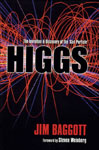 International Research Journal of MicrobiologyInternationl Research Journal of Pharmacy and PharmacologyJournal of research in international business and managementNovember 2012; Vol.2, No.11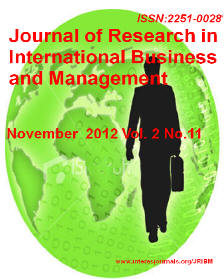 International Research Journal of Engineering Science, Technology and InnovationNovember 2012, Vol.1 No. 8 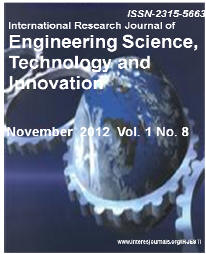 December 2012, Vol.3 No. 12 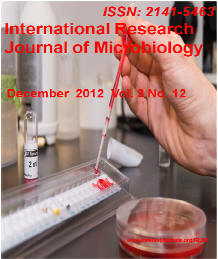 